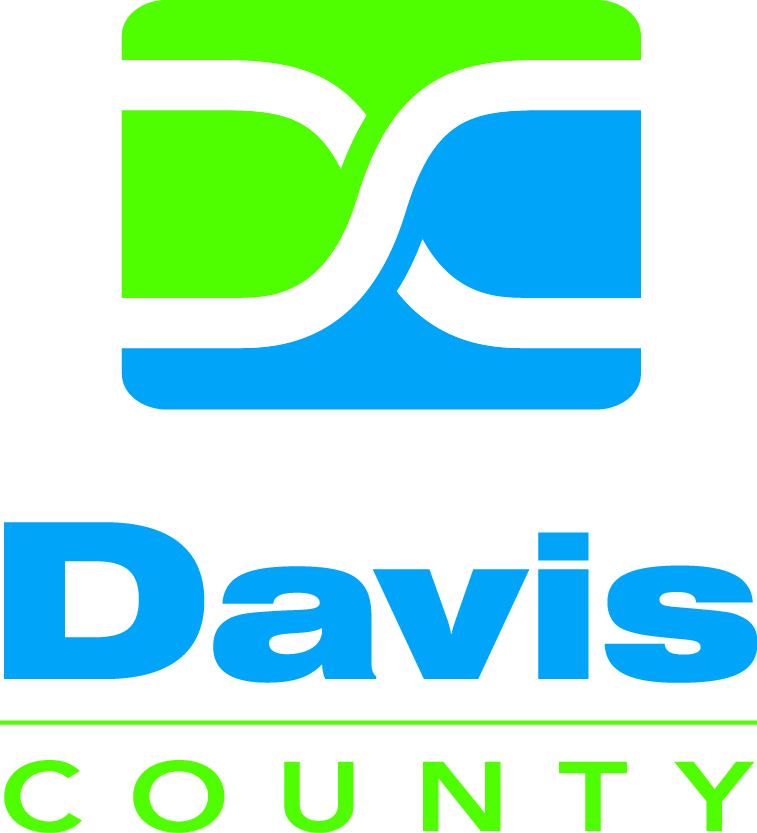 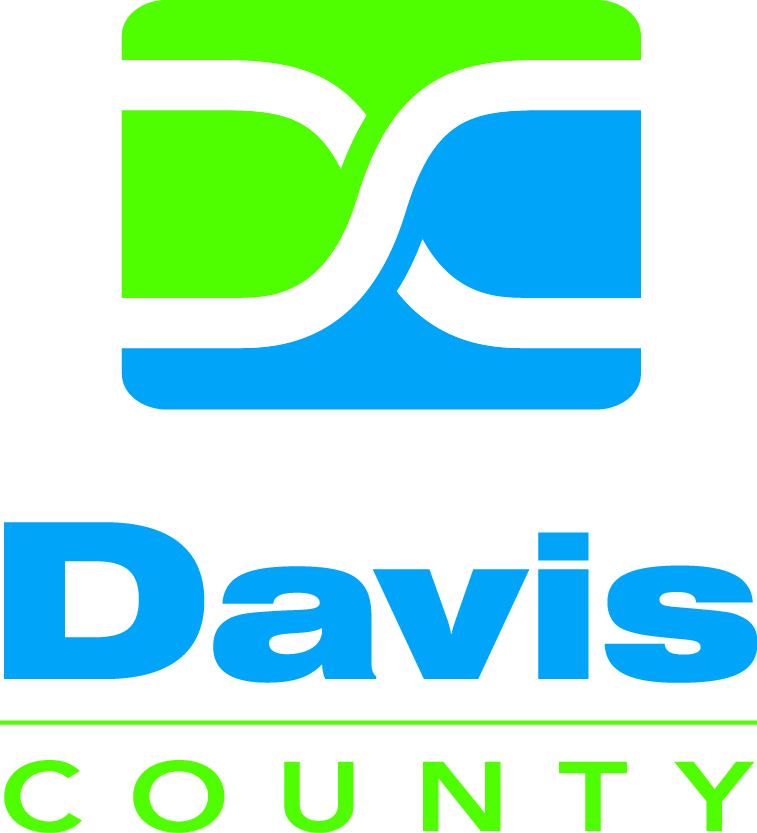       May 12, 2015       7:30 a.m.AGENDA7:30 a.m.		Call to Order					              		Scott Zigich7:35 a.m.		Approval of 2/10/15 Minutes (Action)				Scott Zigich 7:40 a.m.		Board Membership (Action)						Lewis GarrettBrian Cook4)	7:45 a.m.		Public Hearing Report on Proposed Indoor Tanning Regulation (Action)																Dave Spence5)	7:50 a.m.		Proposed Regulations for Public Hearing (Action)			Dave SpencePublic Pool RegulationHousing Regulation6)	7:55 a.m.		Weber Basin Water Conservancy District Presentation (Information)													Scott Paxman7)	8:05 a.m.		Adult Diabetes & Obesity Grant Presentation (Information)	Ivy Melton Sales8)	8:10 a.m.		Nurse Family Partnership (NFP) Program (Information)		Kristy Cottrell	9)	8:15 a.m.		Accreditation Update (Information)					Lewis Garrett10)	8:25 a.m.		Budget Report (Information)						Diana Reich11)	8:30 a.m.		UALBH Report (Information)					Scott Zigich12)	8:35 a.m.		Director’s Report (Information)					Lewis Garrett13)	8:45 a.m.		Chair’s Report	(Information)						Scott Zigich14)	8:55 a.m.		Commissioner’s Report (Information)				Jim Smith